Кресло офисное «престиж»   - 11 штук   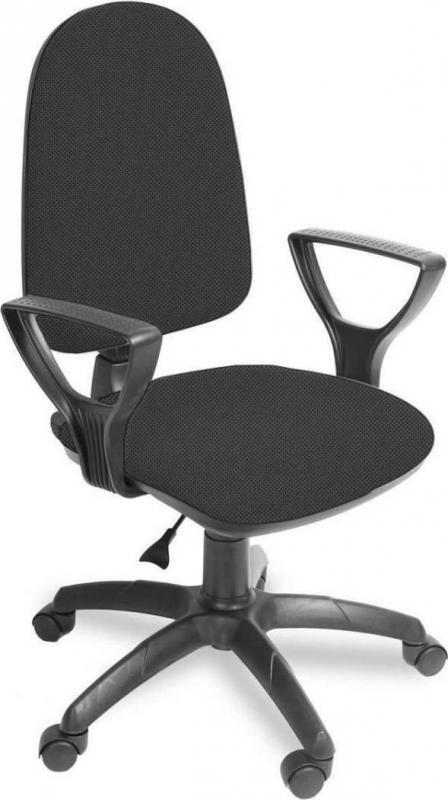 ХарактеристикиЭргономичная спинка и сидение необходимы для комфортной работы. Высота кресла должна регулироваться благодаря газ-лифту с фиксацией в рабочем положении. Спинка должна регулироваться по высоте и глубине относительно сидения.Стулья – 6 штук 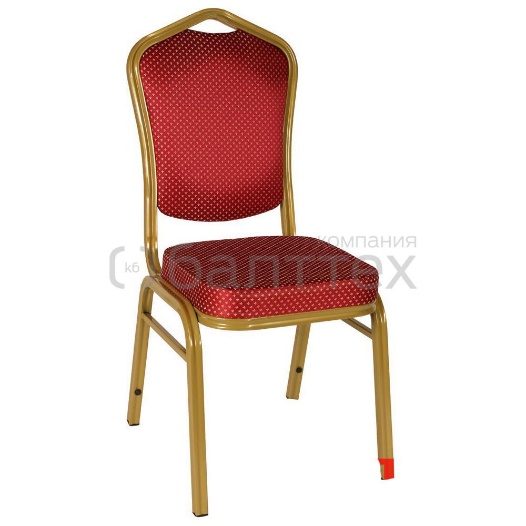 Стул, модель Вена №2Высота: 1010 мм Ширина: 450 ммГлубина: 450 ммВысота от пола до сидения: 500 ммФункционал: статичное положениеМатериал: каркас – металл цветной, обивка – гобеленВарианты исполнения: каркас – металл, цвет темные тона(обязательно); обивка – гобелен, эко-кожа,Кресла руководителя  - 2 штукМатериал Экокожа 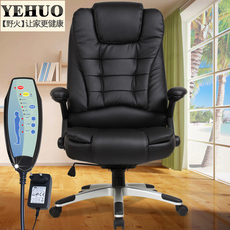 Длина (mm) 520Ширина (mm) 500Высота (mm) 1230Высота общая max.(mm) 1320Высота спинки (mm) 800Колёсики - Базовые чёрныеВысота регулируется ДаДвойная строчка Да Крестовина "680" (чёрная) Подлокотник "818" (мягкий элемент)Угол наклона регулируется ДаКнижный шкаф – 2 штук 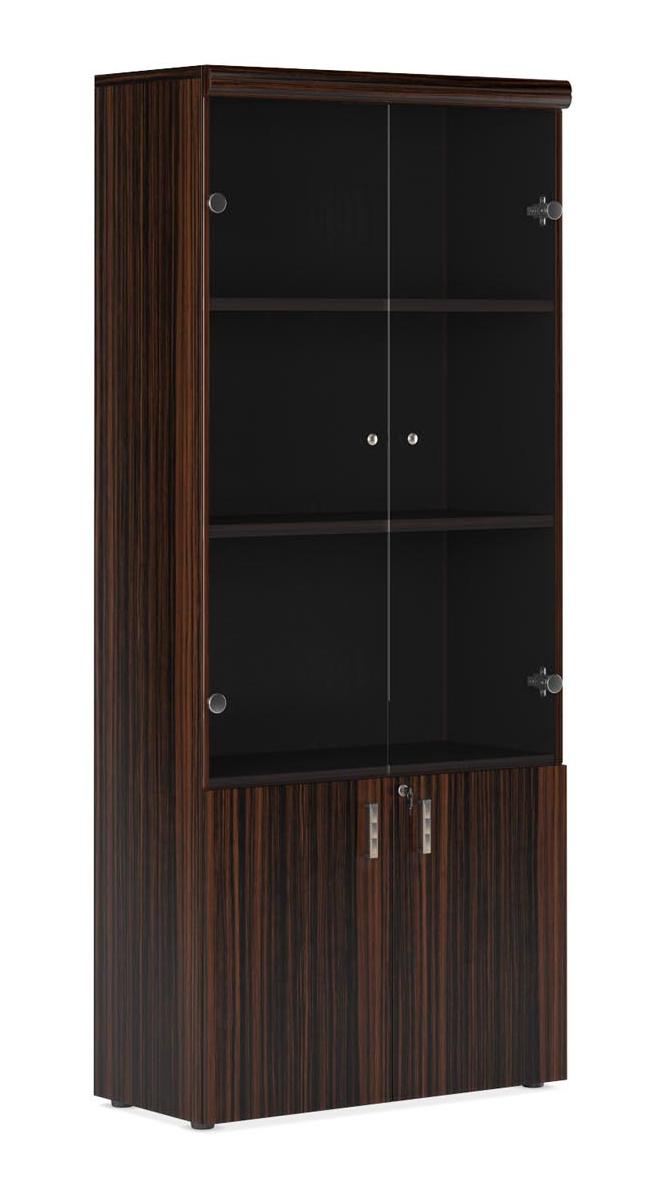 размеры книжного шкафа:Высота – 2400 мм;Ширина – 1000 мм;Высота полок  – 330 мм;глубина полок  – 250 мм;Верхние дверцы остекленные;нижние отдельные ниши с деревянными дверцами на замок. – 550х330 с 2-мя полками Материал – МДФ, ДСП;Стол одно тумбовый (офисный) – 2 штук 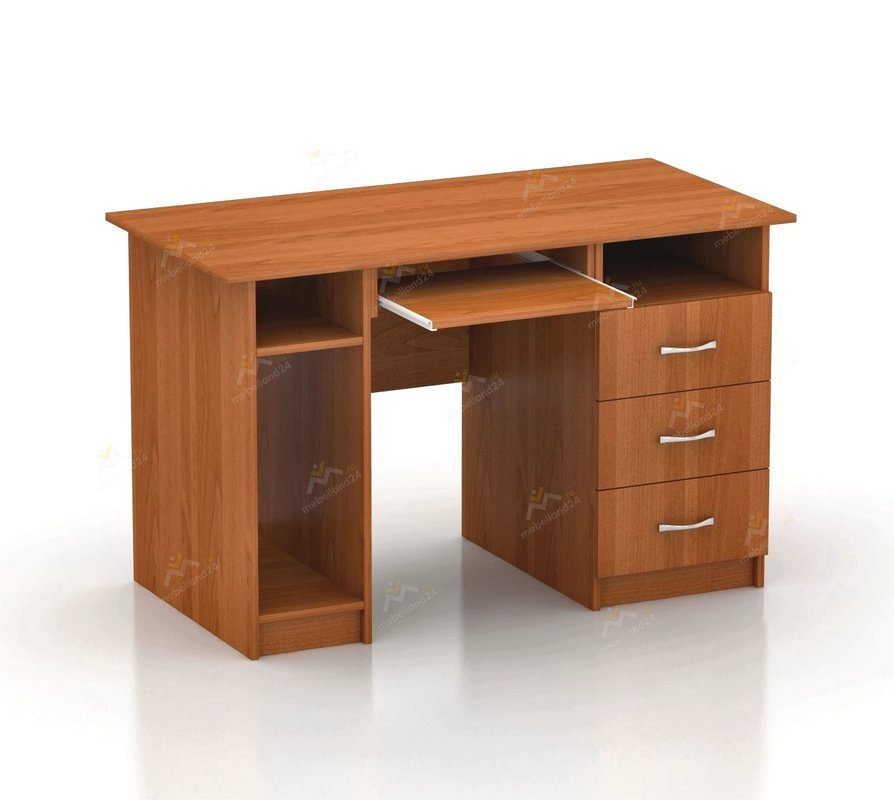 Характеристика   Тумба с выдвижными ящиками (не менее 3-х ящиков)    Встроенная приставка для системного блока персонального компьютераШирина, см.135Высота, см.75,9Глубина, см.58МатериалЛДСП, МДФ